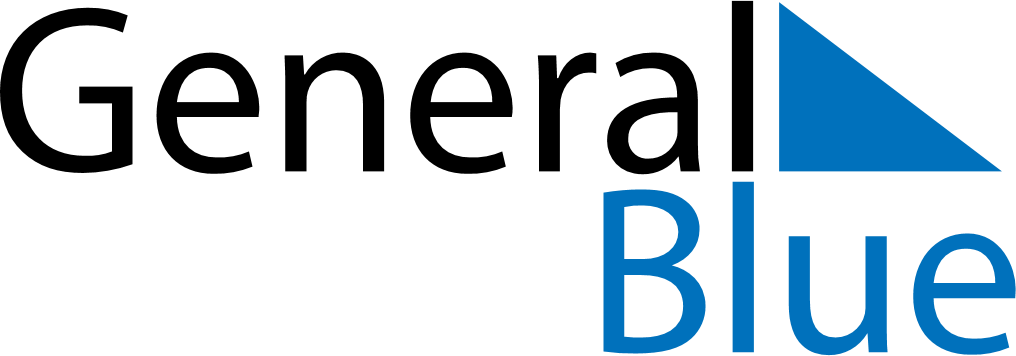 November 2029November 2029November 2029PolandPolandMondayTuesdayWednesdayThursdayFridaySaturdaySunday1234All Saints’ Day567891011Independence Day12131415161718192021222324252627282930